Уважаемые родители!Автомобиль – источник повышенной опасности, а на дорогах  – дети!Дети не думают о той опасности, которая может возникнуть на дороге.Разъясняйте ребятам Правила безопасного поведения, ежедневно напоминайте им о необходимости быть внимательными.Чтобы с вашим ребенком не случилось беды, постоянно учите его соблюдать Правила дорожного движения своим примером, дисциплинированностью. Увидев ребенка в сложной дорожной обстановке, обязательно помогите ему перейти улицу или дорогу. Никогда не проходите равнодушно мимо ребят, нарушающих порядок на улице, останавливайте их, разъясняйте им правила безопасности движения, требуйте соблюдения дисциплины!Родители! Пусть ваши дети будут заметны в яркой одежде со светоотражателями на одежде и на портфеле!Мамы и папы! Приближаются Новогодние каникулы. Позаботьтесь о безопасности детей, водите машину аккуратно, соблюдайте правила дорожного движения, уважайте каждого пешехода и водителя!Вместе мы можем сделать дороги безопаснее!Пусть наши дети будут в безопасности!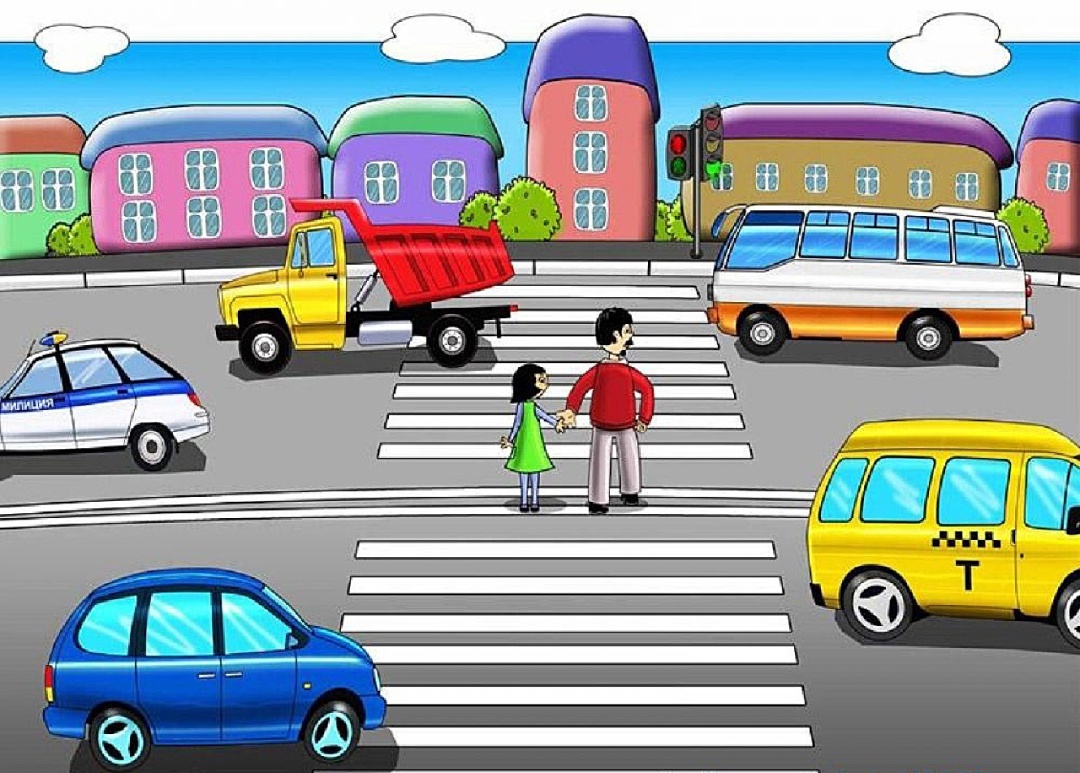 